      Montoursville Presbyterian Church900 Elm Street, Montoursville, PANovember 25, 2018    8:15am & 10:45am                                      Christ the King Sunday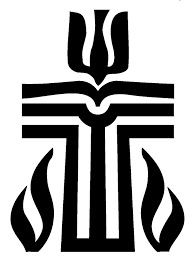 God’s People GatherPlease observe prayerful silence when the prelude begins.WELCOME AND OPENING PRAYERPRELUDE    “Rejoice, the Lord is King”   Adam MasonLIGHTING OF THE CHRIST CANDLE/CHORAL INTROIT (10:45)Pre-K and K Sunday School ClassWe Praise the Lord*CALL TO WORSHIP     (Psalm 99:2-4, 9)L: Great is the Lord in Zion; He is exalted over all the nations.P: Let them praise Your great and awesome Name—He is holy.L: The King is mighty, he loves justice—You have established equity; in Jacob You have done what is just and right.P: Exalt the Lord our God and worship at His holy mountain, for the Lord our God is holy.*Hymn of Praise: 150   “Come, Christians, Join to Sing” THE CONFESSION OF SIN      Call to ConfessionPrayer of Confession   Righteous God, You have crowned Jesus Christ as Lord of all.  We confess that we have not bowed before Him, and are slow to acknowledge His rule.  We give allegiance to the powers of this world, and fail to be governed by justice and love.  In Your mercy, forgive us.  Raise us to acclaim Him as ruler of all, and at the last bring us to Your eternal Kingdom, where we may worship and adore You in everlasting joy; through Christ our Lord, Amen. (Silent Confession)Assurance of Pardon*Response of Praise:  579 “Gloria Patri”Passing the PeaceL:  The peace of the Lord Jesus Christ be with you.P:  And also with you.Hear God’s Word                                                                                                                                                              CHILDREN’S LESSON   PRAYER FOR ILLUMINATIONTHE HISTORY:   2 Samuel 23:1-7   (pg. 326/462)	THE APOCALYPSE:  Revelation 1:4-8   (pg. 1236/1866)SPECIAL MUSIC (8:15)    “You Are my King w/ Love Divine”    Debbie KellerCHORAL ANTHEM (10:45)      Chancel Choir THE GOSPEL:  John 18:33-38a   (pg. 1085/1648)Leader: This is the word of the Lord!   People: Thanks be to God!	SERMON       What Kind of King?         Rev. David C. Smith*Hymn of Response: 142   “All Hail the Power of Jesus' Name!”*AFFIRMATION OF FAITH   (Heidelberg Catechism, 1563, Q. 128)Q. How do we close the Lord's Prayer?A. “For thine is the Kingdom and the power and the glory forever.” That is: we ask all this of You because, as our King, You are willing and able to give us all that is good since You have power over all things, and that by this not we ourselves but Your holy Name may be glorified forever.                   The Disciples Give ThanksTHE PRESENTATION OF TITHES AND OFFERINGSOffertory    “Serenity”    John Rasley*Doxology: 592  “Praise God, from Whom All Blessings Flow”*Prayer of DedicationTHE SHARING OF JOYS & CONCERNS   Diane CasellaPRAYERS OF THE PEOPLE   The Lord’s Prayer (pg. 16)                      We Go Forth To ServeANNOUNCEMENTS* Hymn of Sending:  151   “Crown Him with Many Crowns”*CHARGE AND BENEDICTION POSTLUDE      “The Silver Trumpet”    Gilbert Martin*Please stand, if ableWorship Leaders    Pastor:  Rev. David C. SmithGreeters & Ushers: (8:15)  Bob & Doris SchildGreeters: (10:45)  Joe & Jackie LapinskiUshers:  S. Mathias, R. Gilbert, V. ShearerLiturgist: (8:15)  Carl Fulton   (10:45)  Joe LeCrone     Organist:  Debbie Keller         Choir Director:  Catheal Weiser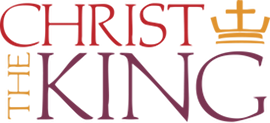           Montoursville Presbyterian Church                          900 Elm Street
                  Montoursville PA, 17754     This Week at MPCSunday, November 25th  8:15am  Worship Service (S)9:30am  Sunday School (C)10:45am Worship Service (S)Monday, November 26th  (Food Pantry/Shep. of the Sts. Delivery)Office Closed10:15-Noon  Yoga (FH)Tuesday, November 27th    (bulletin announcements due)Wednesday, November 28th Thursday, November 29th  6:15pm-8:15pm  AA Meeting (FH)7:00pm  Choir PracticeFriday, November 30th   Office Closed10:15-Noon  Yoga (FH)Saturday, December 1st 9:00am-Noon  FISH Youth Group Free Babysitting (MCEC)10:00am Greening of the Church (S)10:00am-2:00pm  Creativity Workshop for Church Leaders (FH)Sunday, December 2nd  8:15am  Worship Service (S)9:30am  Sunday School (C)10:45am Worship Service (S)Last Week’s Attendance: 8:15am – 23    10:45am – 92Pastor’s Office (570) 368-4747   presbysmith@gmail.comChurch Office: Mon-Thur 9:00-noon  (570) 368-1595E-mail:  montourpc@gmail.com  Website: www.montourpres.orgMPC is seeking a Chancel Choir Director.  This is a compensated position that requires 2 hours Thursday evening rehearsals and 2 hours Sunday (warm-up and worship service).  Meetings and preparation as needed.  If you or someone you know has the musical gift to lead our wonderful Chancel Choir, please contact Neil Bixler at 570-407-2126 or nbixler@live.com.Please pick up an Advent devotional in the narthex.  Advent starts December 2nd.Announcements for the week of November 25, 2018Welcome to the Montoursville Presbyterian ChurchVisitors: Please complete a Visitor Card found in the pew rack and place it in the offering plate.  If you are looking for a church home or membership, please see the Pastor, an Usher, or call the office.To assist with your worship experience, we offer:Personal hearing devices – please see an UsherPew cushions – stored above the coat racks in the NarthexLarge print hymnals – in the NarthexHandicap/family restroom – off the far end of Fellowship HallWorship bags for children – in a basket in the NarthexNursery care for children ages up to 5 years oldStaff:  Deb Rupert, Dorothy Casella and Owen Casella Greening of the Church Sanctuary: December 1st at 10:00.  The Worship Committee invites everyone to come and help decorate the church as we prepare for the Advent Season. FISH Youth GroupDecember 1 (Sat.) – Free babysitting at the MCEC so families can prepare for Christmas.  Plan to arrive at 8:45 am and bring a favorite children’s story (Christmas or otherwise).  We’ll be finished by 12:15 pm.FISH would like to babysit your child (up to 4th grade) on Saturday, December 1st from 9:00 am - 12:00 noon so that you can do Christmas shopping, wrap gifts or just relax and have a break!  We will meet at the Mendenhall Center for snacks, crafts, stories and general fun together.  In order to plan for your child, please reply to Deb at the office or contact one of the FISH leaders (George and Dorothy Casella, Dave Shimmel & Wendy Smith) by Wednesday, November 28th.  Thanks!THANKS to everyone who contributed to the Harvest Home Collection. 365 pounds of food was donated to the Food Pantry.The women of PW Circle I are collecting non-perishable food items to be donated to the food bank in time for Christmas. Please put items on the table in the narthex. Thank you for your generosity!!!
THANK YOU for your amazing support of Operation Christmas Child!!  We were flooded with items from shoppers and with folks who donated funds for shopping and shipping.  God provided through you and met our goal — we were able to assemble 55 boxes!  Praise the Lord!  Please remember to pray for the children who will receive these gifts, given in the love of Christ.  Thank you again for all your support!       MPC CHILDREN’S CHRISTMAS PLAY & DINNEROur super talented kids of all ages are back again this year with a production of JUST A LITTLE CHRISTMAS.  Sunday, December 9th at 4:00 pm.The entire MPC church family is invited to attend and remain for a Church Dinner after the play. Meat and drinks will be provided.  Please bring a dish to share. If you cannot attend the play meet in Fellowship Hall at 5:00.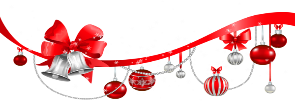 College Student Addresses:  Anyone who has a student in college, please let Diane Haas know or e-mail her at dhaas928@gmail.com with their current address. You may also call or e-mail the church office with the info.  The Deacons would like to send out something to them before their semester finals.Ushers & Greeters for December 2nd and December 9th (8:15am) Ushers and Greeters:  Rob & Barb Hughes(10:45am) Greeters: Mike & Deb CilloUshers: J. Lapinski, T. Strein, D. Shimmel Ushers & Greeters for December 16th (8:15am) Ushers and Greeters:  Rob & Barb HughesUshers & Greeters for December 16th & December 30th   (10:45am) Greeters: George & Lois ConradUshers:  B. Messersmith, M. Bradley, M. Bogart, M. CilloPrayer ListIllness, recovery and support:  Ed Anderson, Annetta Almoney, Tom Bailey, Mary Bennett, Nancy Bergen, Marge Bieber, Harriett Bernier,   Doug Bird, Sandie Bradley, Joey Braunsberg, Hedi Campbell, Mary Christie,  Marge Danley, Eric Dawnkaski, Diane Damaska, Larry Emery, Ellie English, Janine Fisher, Bob Folmar, Jeff  Fowler, Tim Garman, Barbara & Bobby George, Ryder Getchis, David Haas, Trista Hackenberg, Sophia Heinbach, Kara Mowery Herr, Robin Cain Holtzman, Tom Hoy, Peggy Keller, Liese Kimble,  Rob Kline, Faye Konkle, Gary Koons, Myra Kovalak, Marcy Kremser, Sandy Kurtz, Laura Leonardo, Matt & Ashley Long, Brooke Marshall, Natalie Mathias, Anthony & Trent Mazzullo, Patty McGinniss, Rebecca Merrill, Doris Messersmith, Jim Mexdorf, Joe Mifsud, David & Hester Miller, Eva Moser, Don Nibert, Wayne Packard, Colin Prael, Susan Quigel, Lindsay Robert, Joan Robinson, Shirley Shaner, Bob & Judy Shimp, Jean Shoup, Shelby Simon, Jim Swan, Ruth Thompson, Tom Ulmer, Andrew Venema, Carol Wagner, Keith Wallace, Tom & Vee Weekland, Drew Weiser and family, Virginia Wentzler, Jane Wick, Chris Williams, Glen & Marieva Williams, Priscilla Wirt, Sue WolfeJoy: Geraldine Johnson was 101 on November 23rd (Clayton Merrill’s aunt) Military:  Duane (DJ) Burleigh, Ryan Burns, Joe Cardone,  Maj. Brady Cillo, Jessie Confer, Capt. Calvin Farrell, Maj. Laurie Fontaine, Caleb Frantz, Julia Glosek, Ben Hepburn, Dani Kline, Sgt. J. Patrick Lawracy, Sgt. Eric Littlefield, Jeremy Loveland, David McCollin, Marissa Patterson, Paul Wenner, Jason Yurek, All military families       Others:  Nthemba Church (Sister church in Africa), Ministries of MPC, Peace in the World, Camp Krislund, Wildfires in California, Victims of flooding from hurricanes, earthquakes and tsunami in Indonesia.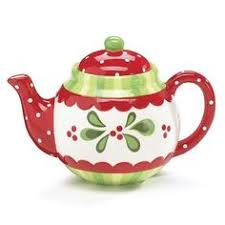             Christmas Tea Luncheon             All women of the church are invited.            Entertainment will be by a choral group              from the Montoursville High School.                  Date:  Monday, December 10th                        Time:  Noon – 2:00 pm                  Place:  Church Fellowship Hall                     *R.S.V.P.  by December 3rd                    There will be a box in the                     Narthex for your replies.            (or call the church office at 368-1595).         We will be accepting monetary donations                        for a local needy family.  …………………………tear here……………………………    Yes, I will be attending the Christmas Tea Luncheon         Name:  _______________________________________                   (Place in box in the Narthex)            Christmas Tea Luncheon             All women of the church are invited.            Entertainment will be by a choral group              from the Montoursville High School.                  Date:  Monday, December 10th                        Time:  Noon – 2:00 pm                  Place:  Church Fellowship Hall                     *R.S.V.P.  by December 3rd                     There will be a box in the                     Narthex for your replies.            (or call the church office at 368-1595).         We will be accepting monetary donations                        for a local needy family.       …………………………tear here……………………………     Yes, I will be attending the Christmas Tea Luncheon         Name:  _______________________________________                   (Place in box in the Narthex)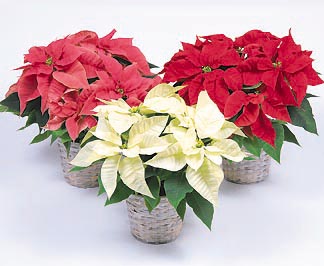 CHRISTMAS POINSETTIA ORDERYOUR NAME___________________________________INDICATE THE NUMBER NEXT TO THE COLOR YOU WANT__________RED__________WHITE__________PINKIN HONOR OF___________________________________IN MEMORY OF_________________________________These will decorate the church and you may take them with you after the Christmas Eve service.  6 inch pots are available - $10.00 each.Place the completed form with payment (check payable to MPC) in the box in the narthex or give it to Deb Cillo. Any questions, please call 368-1595.ORDERS MUST BE RECEIVED BY DECEMBER 9th  CHRISTMAS POINSETTIA ORDERYOUR NAME___________________________________INDICATE THE NUMBER NEXT TO THE COLOR YOU WANT__________RED__________WHITE__________PINKIN HONOR OF___________________________________IN MEMORY OF_________________________________These will decorate the church and you may take them with you after the Christmas Eve service.  6 inch pots are available - $10.00 each.Place the completed form with payment (check payable to MPC) in the box in the narthex or give it to Deb Cillo. Any questions, please call 368-1595.ORDERS MUST BE RECEIVED BY DECEMBER 9th